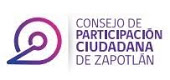 ACTA DE LA SESION ORDINARIA 03 DEL CONSEJO MUNICIPAL DE PARTICIPACION CIUDADANA DE ZAPOTLAN EL GRANDE, JALISCO.En Ciudad Guzmán, Municipio de Zapotlán el Grande, Jalisco, siendo las 20:30hrs. veinte horas con treinta minutos, del día 12 doce de junio del 2019 dos mil diecinueve, se reunió en las instalaciones que ocupa el Instituto Cambridge, con domicilio en la calle Federico del Toro número 266 B doscientos sesenta y seis letra B, del Centro Histórico, el Consejo Municipal de Participación Ciudadana para efectuar la SESIÓN ORDINARIA NÚMERO 03 tres con fundamento en lo establecido por el Titulo III, Capítulo I, Sección II, Art. 288, 289, 290, 291, 292, 293, 294, 295, 296, 297, 298, 299, 300, 301, 302, 303 del Reglamento de Participación Ciudadana y su Gobernanza del Municipio de Zapotlán el Grande.PRIMER PUNTO PASAR LISTA DE ASISTENCIA Y DECLARAR EL QUÓRUM LEGAL:L I S T A  D E  A S I S T E N C I A:El Secretario Técnico Julián Hernández Crisanto, paso lista de asistencia entre los integrantes para que la asignará: Consejero Presidente Felipe Alfonso Ordoñez, Consejero Ciudadano Gerardo García González, Consejero Ciudadano Laura Cecilia Contreras, Consejero Ciudadano Alberto García Bernabé, Consejero Ciudadano Francisco Manuel González Solares, Consejero Ciudadano Alejandro Arturo Rivera, Consejero Ciudadano Ignacio González Magaña, Asesor Ciudadano Miriam Ximena Carlos, Asesor Ciudadano Alberto Guerra Sotomayor, Asesor Ciudadano José Luis Rolón Chávez, Asesor Ciudadana Alberto Castillo Magaña, habiéndose procedido a ello, dio fe de la presencia de los consejeros ciudadanos.El Secretario Técnico Julián Hernández Crisanto, da cuenta de lo anterior e informa que está presente: Consejero Presidente Felipe Alfonso Ordoñez, Consejero Ciudadano Alberto García Bernabé, Consejero Ciudadano Gerardo García González, Asesor Ciudadano Alberto Castillo Magaña, Asesor Ciudadano Ignacio González Magaña, Asesor Ciudadano José Luis Rolón Chávez. En razón de lo anterior, el Secretario Técnico declaró la existencia del quórum legal y abierta la Sesión Ordinaria 03 número tres procediendo al desarrollo de la sesión, continuando con el PUNTO NÚMERO DOS  LECTURA Y APROBACIÓN DEL ORDEN DEL DÍA.O R D E N  D E L  D I A:Sometido el orden del día a votación económica, se aprueba por unanimidad para dar continuidad al siguiente punto del orden del día.  El Secretario Técnico declara que en virtud de estar presentes el Consejero Presidente y los Consejeros Ciudadanos existe quórum legal para que los acuerdos y determinaciones en la presente sesión que de la misma se formalicen sean legales y válidos. PROCEDEMOS AL DESAHOGO DEL TERCER PUNTO DEL ORDEN DEL DÍA.- El Secretario Técnico en uso de la voz da la bienvenida a todos los integrantes del consejo, iniciamos el tercer punto recordándoles que en los meses de enero, febrero y marzo se llevó a cabo el Presupuesto Participativo, donde el equivalente al 15% por ciento del monto definido en la estimación de ingresos respecto a la recaudación del pago del impuesto predial, es para destinarlos al listados de las obras públicas propuestas como prioritarias por lo que hago de su conocimiento que las obras que obtuvieron mayor puntuación fueron: Cámaras de Seguridad Intervención en el Centro Histórico.Levantan la mano los integrantes del Consejo Municipal, quedando aprobado por unanimidad.PRIMER ACUERDO: Invitar a las diferentes coordinaciones del Ayuntamiento a las sesiones del Consejo para conocer el plan de trabajo de las diferentes áreas.Desahogados los puntos y tomados los acuerdos derivados de los mismos, solicito se apruebe mediante votación económica para pasar al CUARTO PUNTO DEL ORDEN DEL DÍA. Levantan la mano los integrantes del Consejo Municipal, quedando aprobado por unanimidadA S U N T O S  G E N E R A L E S:No existiendo asuntos generales.C L A U S U R A   D E   L A   S E S I O N:No habiendo más asuntos que tratar, se clausura la Sesión Ordinaria 03 del Consejo Municipal de Participación Ciudadana siendo las 21 horas con  30 minutos del día 12 de junio del 2019 dos mil diecinueve. Muchas Gracias. Levantándose para constancia la presente acta.______________________________                                             Felipe Alfonso Ordoñez                                                Consejero Presidente___________________________                          _______________________      Alberto García Bernabé                                   Gerardo García González        Consejero Ciudadano                                           Consejero Ciudadano__________________________                            _________________________    Alberto Castillo Magaña                                     Ignacio González Magaña        Asesor Ciudadano                                                   Consejero Ciudadano  ______________________________                                        _______________________________      José Luis Rolón Chávez                                     Julián Hernández Crisanto           Asesor Ciudadano                                                    Secretario Técnico  I.Lista de Asistencia y declaración del quórum legal.II.Lectura y Aprobación del orden del día. III.Presupuesto ParticipativoIV.Asuntos Generales.V.Clausura de la sesión.